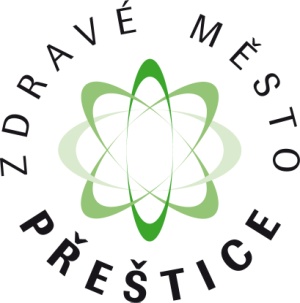                                                 Zdravé město Přeštice                   Akční plán zlepšování na rok                                         2013Cíl 2013: obhajoba splnění kritérií kategorie „C“ MA211. Zavedení služeb technologického centra pro       organizační složky, příspěvkové organizace       Města Přeštice a pro obce správního obvodu      ORP2.  Restrukturalizace organizačního schématu MěÚ     v souladu se závěry projektu „Rozvoj lidských      zdrojů MěÚ Přeštice“ v rozsahu schváleném RM3.  Příprava, uspořádání a vyhodnocení veřejného      fóra ke zpracování „ Plánu zdraví a kvality života      v Přešticích“. Aktuálně podchytit a aktivovat      „mladé občany“ tj. věkovou skupinu 10 -18 let.4.  Příprava, uspořádání a vyhodnocení osvětové akce     k tématu udržitelného rozvoje MA21 pro veřejnost5.  Medializace aktivit ZM Přeštice a MA 21      v místním tisku (min. 4x ročně), zveřejňování a     aktivit ZMP na webu města6.  Příprava, uspořádání a vyhodnocení kampaní     Den Země     Evropský den bez aut     Týden mobility     Hodina ZeměTermín: 2013 - 2014Zodpovídá: tajemnice          vedoucí odd. informatikyTermín: 2013Zodpovídá: tajemnice                    personalistkaTermín: duben 2013Zodpovídá: komise ZMPTermín: červen – listopad 2013Zodpovídá: politik ZM                    koordinátorka	Termín: rok 2013Zodpovídá: koordinátorkaTermíny:duben 2013září 201316. – 23. 9. 2013 23. 3. 2013, 20,30 – 21,30 hodZodpovídá: komise ZMP7.  Příprava a uspořádání a vyhodnocení      plánovacích akcí:      a) sportovně - relaxační areál KČT      (postupné plnění prací na realizaci projektu,        tzn. zpracování prováděcí projektové dokumentace,        převod budovy na KČT do majetku města od TJ,      zahájení rekonstrukčních prací na KČT)    b) protipovodňové úpravyAkční plán zlepšování pro rok 2013 byl schválen usnesením RM č. 63/2013 ze dne 4. 2. 2013Termín: 2013 - 2014Zodpovídá:  místostarosta                     koordinátorka